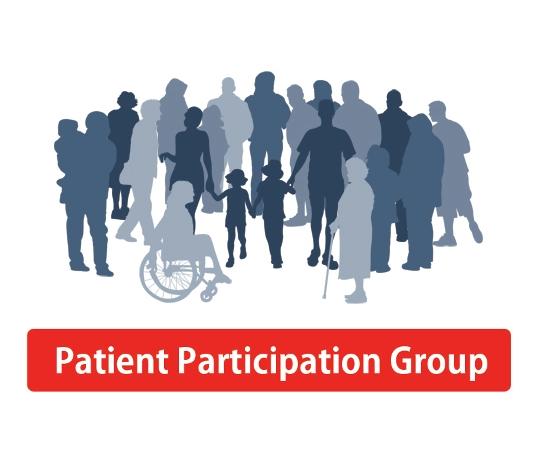 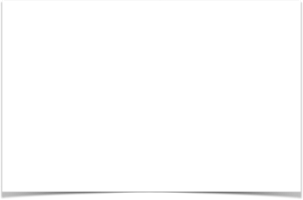 Joining the PPG allows you to influence the aims and work of the Practice to focus on local needs.  This allows you to ensure that your Practice is putting the Patient at the heart of everything it does and allows the Patients to monitor health improvements in primary care, discussing how best to implement them with regards to local community.  There are currently 7 Members in the PPG and together we have looked at and had an active voice in changing things at the Practice. The next PPG meeting will be Wednesday 17th April 2019 at 6.15pm (on the ground floor) at Attwood Green Health Centre, Bath Row.Contact:  Steve Elliot on 0121 622 4846